Casus D: concentraties vertrekkend van 0.1 mol azijnzuur en telkens macht 10 kleinere concentratie acetaat 0.1 mol azijnzuur + 0.1 mol acetaat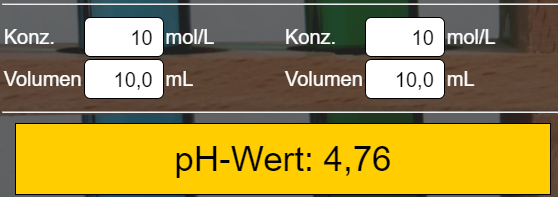 0.1 mol azijnzuur + 0.01 mol acetaat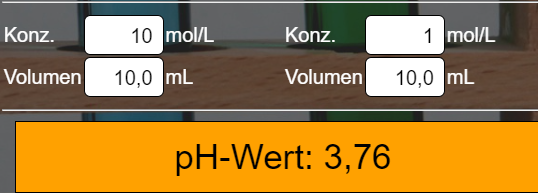 mol azijnzuur + 0.001 mol acetaat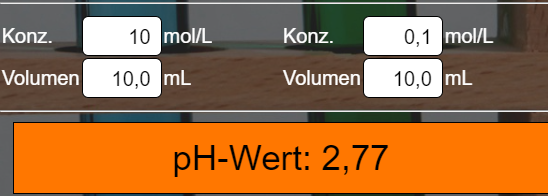 mol azijnzuur + 0.0001 mol acetaat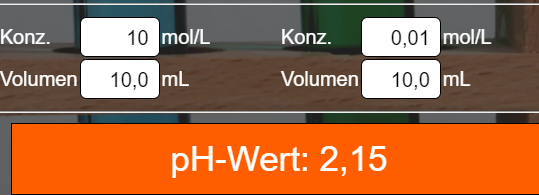 mol azijnzuur + 0.00001 mol acetaat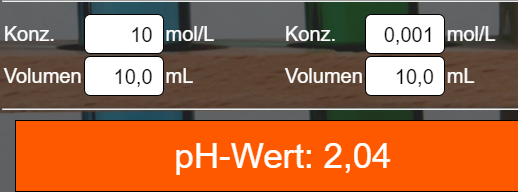 mol azijnzuur + 0.000001 mol acetaat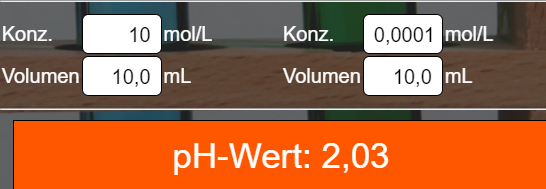 Casus E: concentraties vertrekkend van 0.1 mol acetaat en telkens macht 10 kleinere concentratie  azijnzuurmol azijnzuur + 0.1 mol acetaat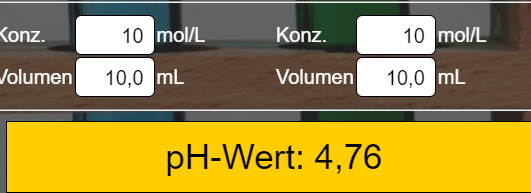 mol azijnzuur + 0.1 mol acetaat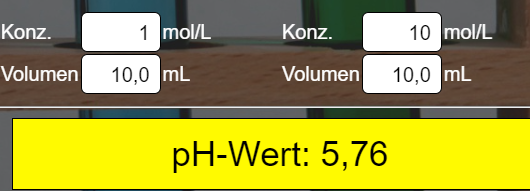 0.001 mol azijnzuur + 0.1 mol acetaat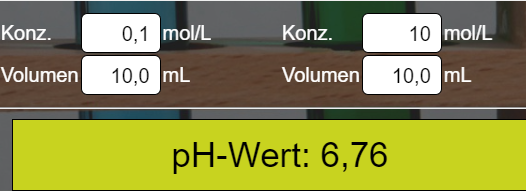 0.0001 mol azijnzuur + 0.1 mol acetaat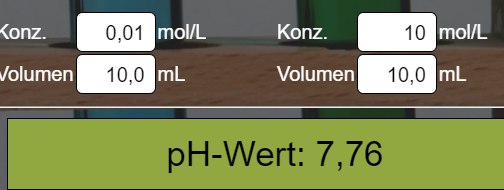 0.00001 mol azijnzuur + 0.1 mol acetaat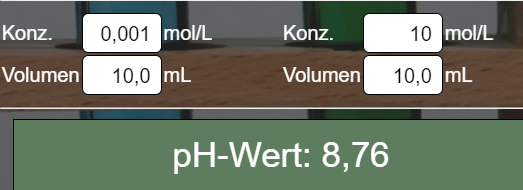 0.000001 mol azijnzuur + 0.1 mol acetaat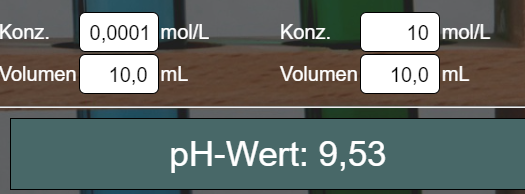 0.0000001 mol azijnzuur + 0.1 mol acetaat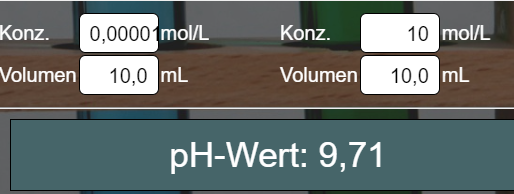 